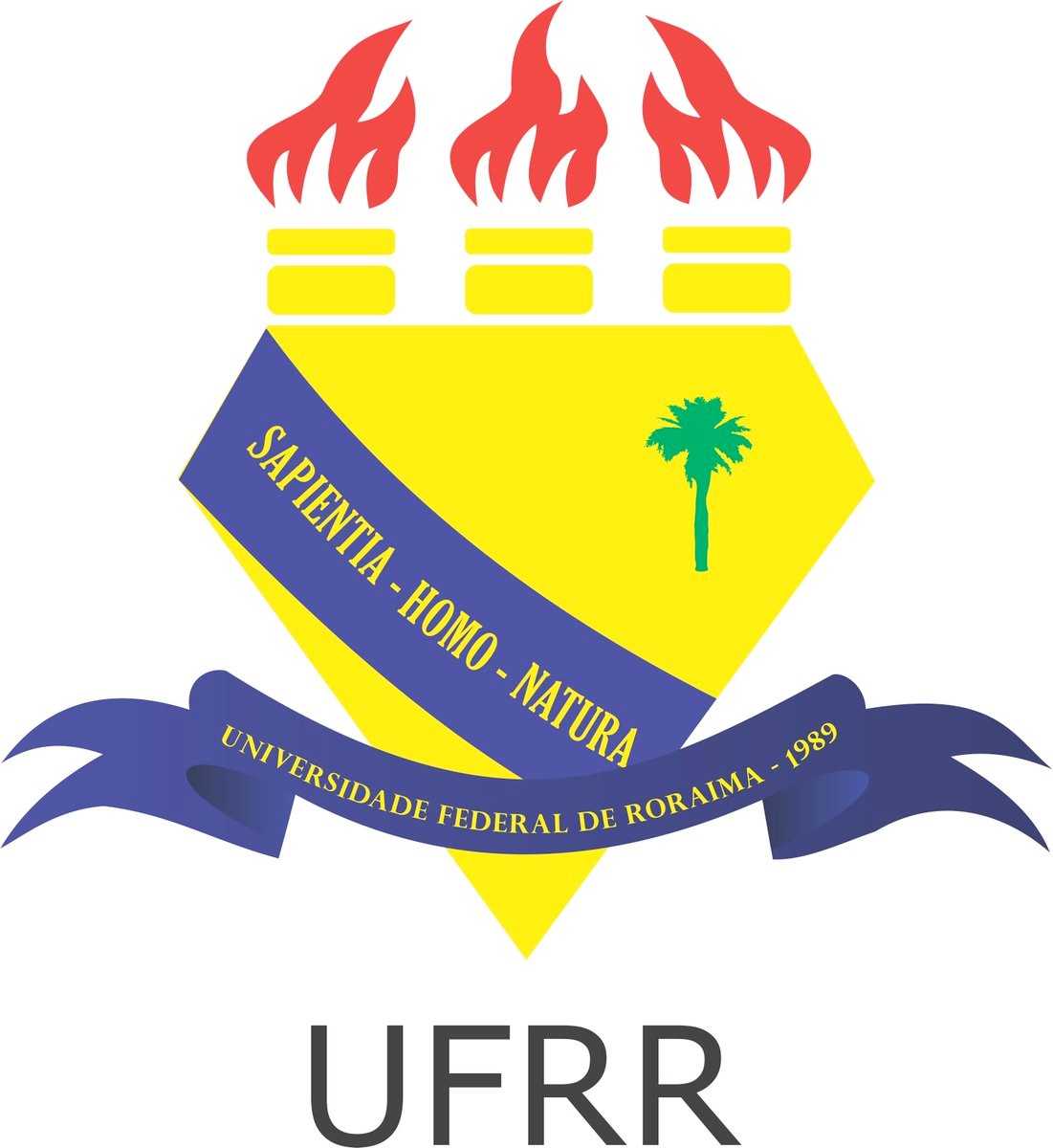 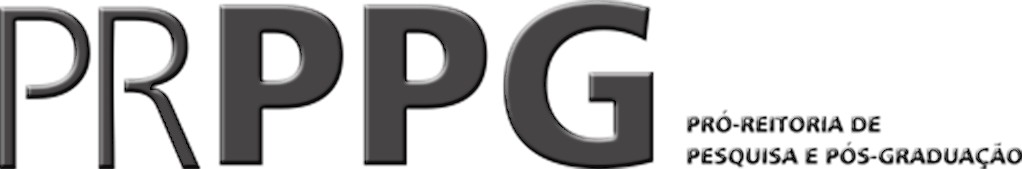 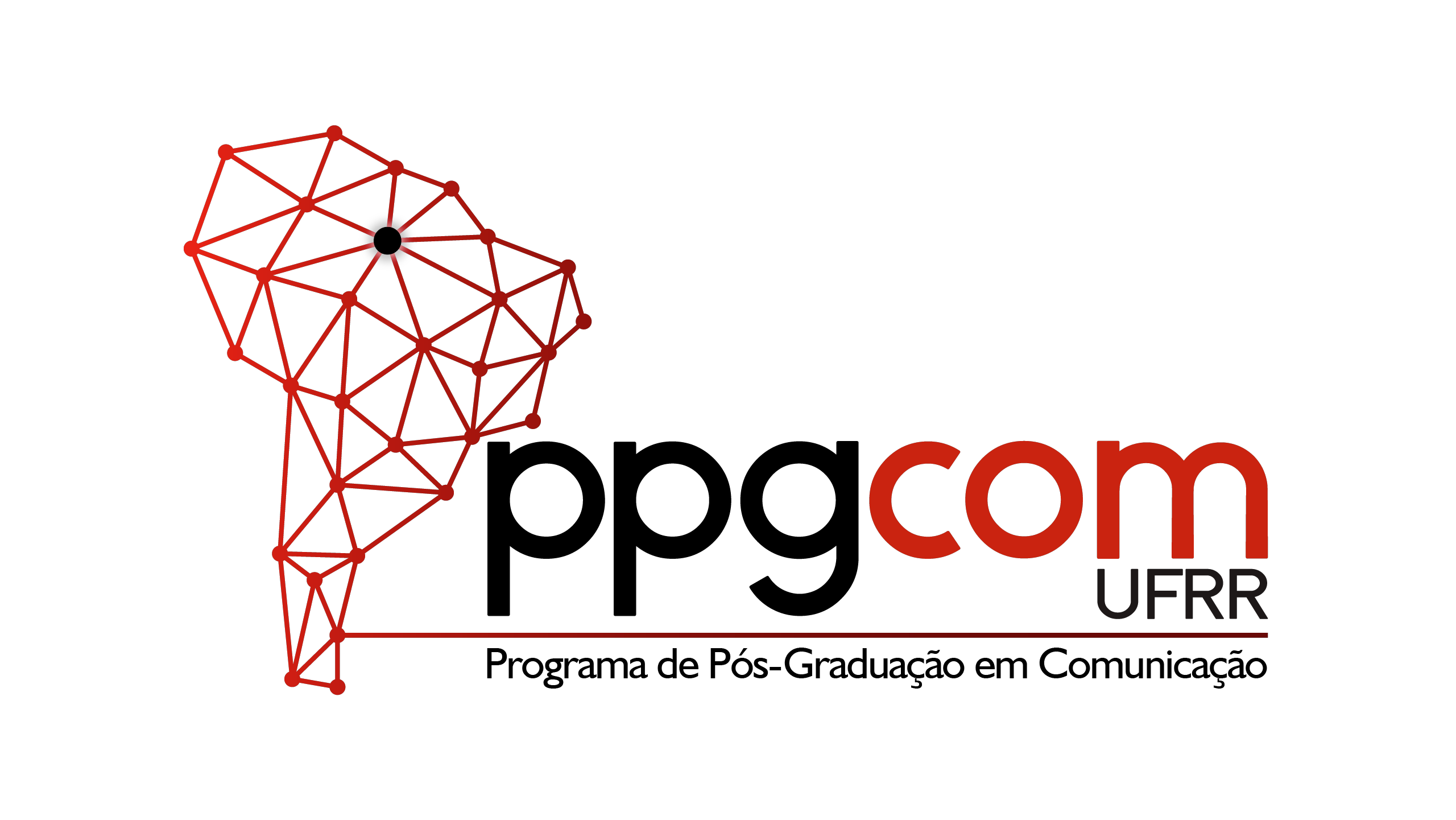 ANEXO IFormulário de solicitação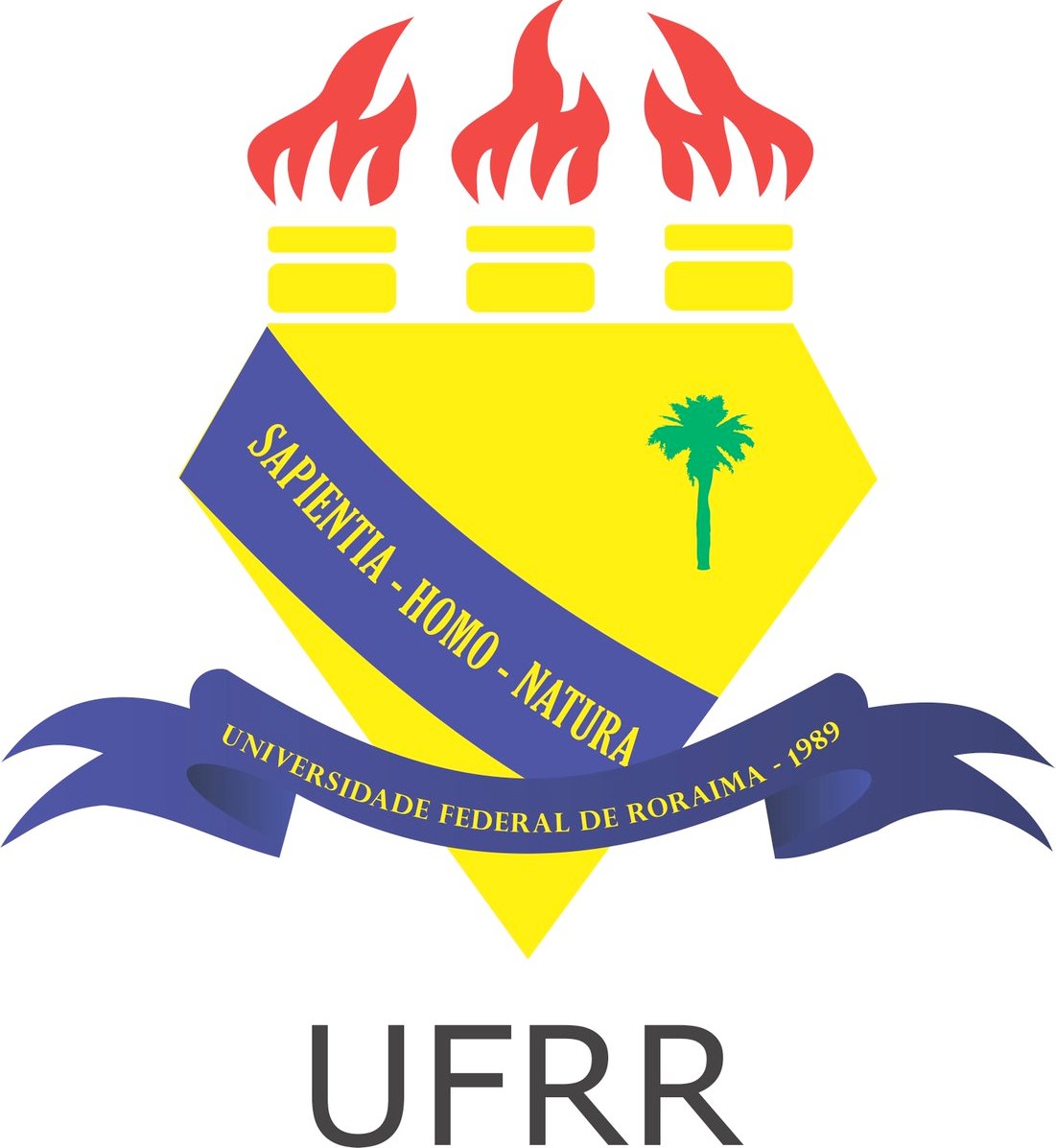 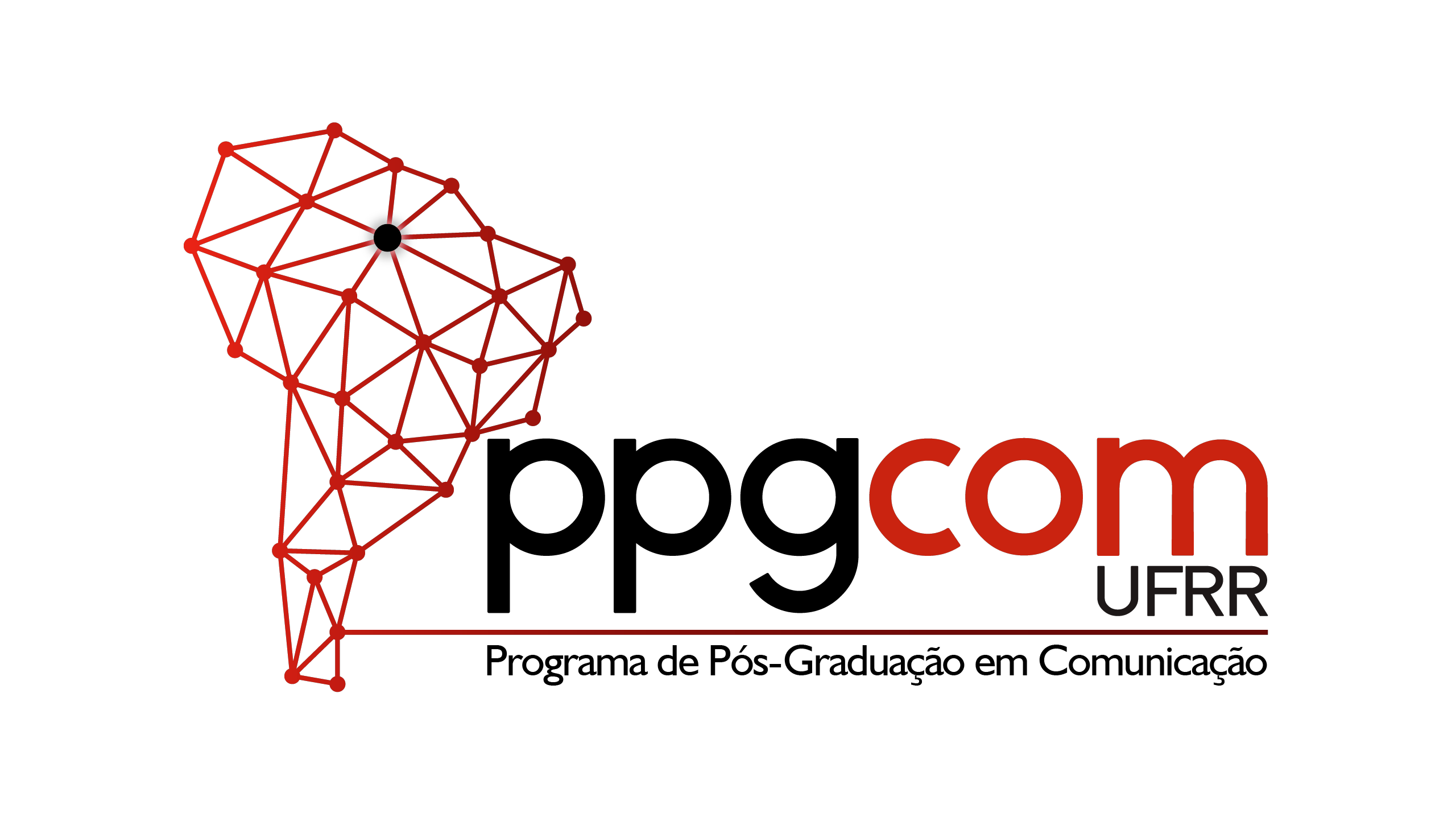 ANEXO IIPlano de TrabalhoNome:ANEXO IIIFicha de AvaliaçãoNome:Curriculum Lattes (Link):Produção Bibliográfica* Livros, capítulos e organizações com potencial de atingir os estratos de L1 a L5, caso as avaliações pela CAPES não estejam acessíveis.Orientações ConcluídasCredenciamentoCredenciamentoCredenciamentoCredenciamentoDados PessoaisDados PessoaisDados PessoaisDados PessoaisNomeRGCPFTelefoneE-mailEndereçoEndereçoEndereçoEndereçoLogradouroBairroCidade/EstadoCEPInformações curricularesInformações curricularesInformações curricularesInstituição deOrigemInstituição deOrigemRegime deContrataçãoRegime deContrataçãoExperiência de Pós-GraduaçãoExperiência de Pós-GraduaçãoMaior Titulação (Curso/IES)Maior Titulação (Curso/IES)Ano deconclusãoCurriculum Lattes (Link)Projetos RealizadosProjetos RealizadosProjetos RealizadosOrientações concluídasOrientações concluídasOrientações concluídasCaptação de recursosCaptação de recursosCaptação de recursosJustificativas para SolicitaçãoJustificativas para SolicitaçãoJustificativas para SolicitaçãoData:Data:Assinatura:Áreas de Interesse / Projetos de PesquisaÁreas de Interesse / Projetos de PesquisaDisciplinas Ministráveis* Relação das disciplinas disponível em: https://antigo.ufrr.br/ppgcom/disciplinas Disciplinas Ministráveis* Relação das disciplinas disponível em: https://antigo.ufrr.br/ppgcom/disciplinas Plano de TrabalhoPlano de TrabalhoTítuloJustificativasPerguntasGeradorasObjetivosMetodologiaFundamentaçãoTeóricaReferênciasBibliográficasAções / Cronograma de ExecuçãoAções / Cronograma de ExecuçãoAções / Cronograma de ExecuçãoAções / Cronograma de ExecuçãoAções / Cronograma de ExecuçãoAno IAno IAno IIAno IIAno IIIAno IIIAno IVAno IVProdução Bibliográfica PrevistaProdução Bibliográfica PrevistaProdução Bibliográfica PrevistaProdução Bibliográfica PrevistaProdução Bibliográfica PrevistaAnoTítuloTítuloTipo(Periódico ou Livro)QualisItensPesoItensCredenciamento1. Relatório de Atividades-2. Plano de Trabalho403. Produção Bibliográfica404. Orientações Concluídas20TIPOArtigos em periódicoPontosQuant.Pontos VálidosA1100A285A375A470B160B250B330B420B510C0SubtotalLivro/capítulosObra integralPontosQuant.Pontos VálidosL1100L285L370L450L540LNC30Organização de LivroPontosQuant.Pontos VálidosL150L240L335L425L520LNC15Capítulo de LivroPontosQuant.Pontos VálidosL150L240L335L425L520LNC15SubtotalTOTALItensPontosQuant.PontosVálidosDissertação30TCC20IC20TOTALObservações